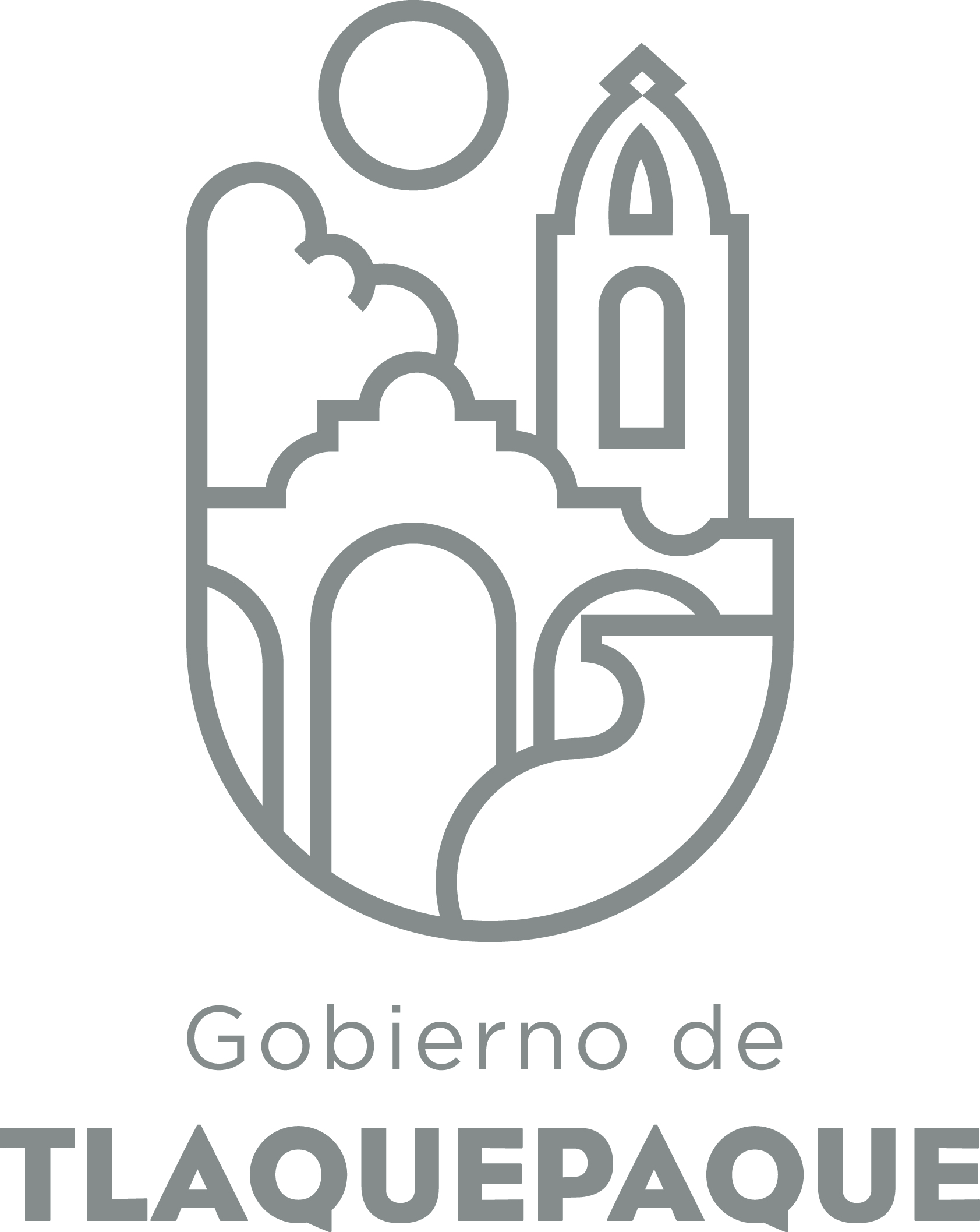   ANEXO 1
1.- DATOS GENERALESANEXO 22.- OPERACIÓN DE LA PROPUESTARecursos empleados para la realización del Programa/Proyecto/Servicio/Campaña (PPSC) DIRECCIÓN GENERAL DE POLÍTICAS PÚBLICASCARATULA PARA LA ELABORACIÓN DE PROYECTOS.A)Nombre del programa/proyecto/servicio/campañaA)Nombre del programa/proyecto/servicio/campañaA)Nombre del programa/proyecto/servicio/campañaA)Nombre del programa/proyecto/servicio/campañaPROYECTO DE JUSTICIA CÍVICA Y SALAS DE AUDIENCIA PÚBLICA PARA IMPLEMENTAR EN LOS JUZGADOS MUNICIPALES.PROYECTO DE JUSTICIA CÍVICA Y SALAS DE AUDIENCIA PÚBLICA PARA IMPLEMENTAR EN LOS JUZGADOS MUNICIPALES.PROYECTO DE JUSTICIA CÍVICA Y SALAS DE AUDIENCIA PÚBLICA PARA IMPLEMENTAR EN LOS JUZGADOS MUNICIPALES.PROYECTO DE JUSTICIA CÍVICA Y SALAS DE AUDIENCIA PÚBLICA PARA IMPLEMENTAR EN LOS JUZGADOS MUNICIPALES.PROYECTO DE JUSTICIA CÍVICA Y SALAS DE AUDIENCIA PÚBLICA PARA IMPLEMENTAR EN LOS JUZGADOS MUNICIPALES.PROYECTO DE JUSTICIA CÍVICA Y SALAS DE AUDIENCIA PÚBLICA PARA IMPLEMENTAR EN LOS JUZGADOS MUNICIPALES.EjeEje66B) Dirección o Área ResponsableB) Dirección o Área ResponsableB) Dirección o Área ResponsableB) Dirección o Área ResponsableDirección de Juzgados MunicipalesDirección de Juzgados MunicipalesDirección de Juzgados MunicipalesDirección de Juzgados MunicipalesDirección de Juzgados MunicipalesDirección de Juzgados MunicipalesEstrategiaEstrategia6.56.5C)  Problemática que atiende la propuestaC)  Problemática que atiende la propuestaC)  Problemática que atiende la propuestaC)  Problemática que atiende la propuestaAdecuación de las instalaciones de los cuatro Juzgados Municipales toda vez que no se cuenta con salas de audiencia pública y oral,  para llevar a cabo las audiencias públicas y determinar la sanción administrativa del detenido  en presencia de las partes involucradas; no se cuenta con oficinas para la aplicación de la Mediación a través del Juzgado Municipal.Adecuación de las instalaciones de los cuatro Juzgados Municipales toda vez que no se cuenta con salas de audiencia pública y oral,  para llevar a cabo las audiencias públicas y determinar la sanción administrativa del detenido  en presencia de las partes involucradas; no se cuenta con oficinas para la aplicación de la Mediación a través del Juzgado Municipal.Adecuación de las instalaciones de los cuatro Juzgados Municipales toda vez que no se cuenta con salas de audiencia pública y oral,  para llevar a cabo las audiencias públicas y determinar la sanción administrativa del detenido  en presencia de las partes involucradas; no se cuenta con oficinas para la aplicación de la Mediación a través del Juzgado Municipal.Adecuación de las instalaciones de los cuatro Juzgados Municipales toda vez que no se cuenta con salas de audiencia pública y oral,  para llevar a cabo las audiencias públicas y determinar la sanción administrativa del detenido  en presencia de las partes involucradas; no se cuenta con oficinas para la aplicación de la Mediación a través del Juzgado Municipal.Adecuación de las instalaciones de los cuatro Juzgados Municipales toda vez que no se cuenta con salas de audiencia pública y oral,  para llevar a cabo las audiencias públicas y determinar la sanción administrativa del detenido  en presencia de las partes involucradas; no se cuenta con oficinas para la aplicación de la Mediación a través del Juzgado Municipal.Adecuación de las instalaciones de los cuatro Juzgados Municipales toda vez que no se cuenta con salas de audiencia pública y oral,  para llevar a cabo las audiencias públicas y determinar la sanción administrativa del detenido  en presencia de las partes involucradas; no se cuenta con oficinas para la aplicación de la Mediación a través del Juzgado Municipal.Línea de AcciónLínea de AcciónC)  Problemática que atiende la propuestaC)  Problemática que atiende la propuestaC)  Problemática que atiende la propuestaC)  Problemática que atiende la propuestaAdecuación de las instalaciones de los cuatro Juzgados Municipales toda vez que no se cuenta con salas de audiencia pública y oral,  para llevar a cabo las audiencias públicas y determinar la sanción administrativa del detenido  en presencia de las partes involucradas; no se cuenta con oficinas para la aplicación de la Mediación a través del Juzgado Municipal.Adecuación de las instalaciones de los cuatro Juzgados Municipales toda vez que no se cuenta con salas de audiencia pública y oral,  para llevar a cabo las audiencias públicas y determinar la sanción administrativa del detenido  en presencia de las partes involucradas; no se cuenta con oficinas para la aplicación de la Mediación a través del Juzgado Municipal.Adecuación de las instalaciones de los cuatro Juzgados Municipales toda vez que no se cuenta con salas de audiencia pública y oral,  para llevar a cabo las audiencias públicas y determinar la sanción administrativa del detenido  en presencia de las partes involucradas; no se cuenta con oficinas para la aplicación de la Mediación a través del Juzgado Municipal.Adecuación de las instalaciones de los cuatro Juzgados Municipales toda vez que no se cuenta con salas de audiencia pública y oral,  para llevar a cabo las audiencias públicas y determinar la sanción administrativa del detenido  en presencia de las partes involucradas; no se cuenta con oficinas para la aplicación de la Mediación a través del Juzgado Municipal.Adecuación de las instalaciones de los cuatro Juzgados Municipales toda vez que no se cuenta con salas de audiencia pública y oral,  para llevar a cabo las audiencias públicas y determinar la sanción administrativa del detenido  en presencia de las partes involucradas; no se cuenta con oficinas para la aplicación de la Mediación a través del Juzgado Municipal.Adecuación de las instalaciones de los cuatro Juzgados Municipales toda vez que no se cuenta con salas de audiencia pública y oral,  para llevar a cabo las audiencias públicas y determinar la sanción administrativa del detenido  en presencia de las partes involucradas; no se cuenta con oficinas para la aplicación de la Mediación a través del Juzgado Municipal.No. de PP EspecialNo. de PP EspecialD) Ubicación Geográfica / Cobertura  de ColoniasD) Ubicación Geográfica / Cobertura  de ColoniasD) Ubicación Geográfica / Cobertura  de ColoniasD) Ubicación Geográfica / Cobertura  de ColoniasTodo el Municipio Todo el Municipio Todo el Municipio Todo el Municipio Todo el Municipio Todo el Municipio Vinc al PNDVinc al PNDE) Nombre del Enlace o ResponsableE) Nombre del Enlace o ResponsableE) Nombre del Enlace o ResponsableE) Nombre del Enlace o ResponsableMtra. María Cristina Piloña Rivera Mtra. María Cristina Piloña Rivera Mtra. María Cristina Piloña Rivera Mtra. María Cristina Piloña Rivera Mtra. María Cristina Piloña Rivera Mtra. María Cristina Piloña Rivera Vinc al PEDVinc al PEDF) Objetivo específicoF) Objetivo específicoF) Objetivo específicoF) Objetivo específicoAdecuación de las instalaciones de los cuatro Juzgados Municipales, instalando salas para audiencia oral y pública en cuanto a la práctica administrativa pretendiendo llevar a cabo  las audiencias en presencia de las partes involucradas; y adecuación de una oficina para llevar acabo la mediación, respetando con esto los derechos humanos del infractor en la determinación  sanciones previstas en el Reglamento de Policía y Buen Gobierno. Adecuación de la oficina de mediación para facilitar y mejorar la convivencia cotidiana comunitaria.Adecuación de las instalaciones de los cuatro Juzgados Municipales, instalando salas para audiencia oral y pública en cuanto a la práctica administrativa pretendiendo llevar a cabo  las audiencias en presencia de las partes involucradas; y adecuación de una oficina para llevar acabo la mediación, respetando con esto los derechos humanos del infractor en la determinación  sanciones previstas en el Reglamento de Policía y Buen Gobierno. Adecuación de la oficina de mediación para facilitar y mejorar la convivencia cotidiana comunitaria.Adecuación de las instalaciones de los cuatro Juzgados Municipales, instalando salas para audiencia oral y pública en cuanto a la práctica administrativa pretendiendo llevar a cabo  las audiencias en presencia de las partes involucradas; y adecuación de una oficina para llevar acabo la mediación, respetando con esto los derechos humanos del infractor en la determinación  sanciones previstas en el Reglamento de Policía y Buen Gobierno. Adecuación de la oficina de mediación para facilitar y mejorar la convivencia cotidiana comunitaria.Adecuación de las instalaciones de los cuatro Juzgados Municipales, instalando salas para audiencia oral y pública en cuanto a la práctica administrativa pretendiendo llevar a cabo  las audiencias en presencia de las partes involucradas; y adecuación de una oficina para llevar acabo la mediación, respetando con esto los derechos humanos del infractor en la determinación  sanciones previstas en el Reglamento de Policía y Buen Gobierno. Adecuación de la oficina de mediación para facilitar y mejorar la convivencia cotidiana comunitaria.Adecuación de las instalaciones de los cuatro Juzgados Municipales, instalando salas para audiencia oral y pública en cuanto a la práctica administrativa pretendiendo llevar a cabo  las audiencias en presencia de las partes involucradas; y adecuación de una oficina para llevar acabo la mediación, respetando con esto los derechos humanos del infractor en la determinación  sanciones previstas en el Reglamento de Policía y Buen Gobierno. Adecuación de la oficina de mediación para facilitar y mejorar la convivencia cotidiana comunitaria.Adecuación de las instalaciones de los cuatro Juzgados Municipales, instalando salas para audiencia oral y pública en cuanto a la práctica administrativa pretendiendo llevar a cabo  las audiencias en presencia de las partes involucradas; y adecuación de una oficina para llevar acabo la mediación, respetando con esto los derechos humanos del infractor en la determinación  sanciones previstas en el Reglamento de Policía y Buen Gobierno. Adecuación de la oficina de mediación para facilitar y mejorar la convivencia cotidiana comunitaria.Vinc al PMetDVinc al PMetDG) Perfil de la población atendida o beneficiariosG) Perfil de la población atendida o beneficiariosG) Perfil de la población atendida o beneficiariosG) Perfil de la población atendida o beneficiariosPoblación sujeta a procesos por faltas administrativas o sanciones reglamentarias, así como la comunidad que presente conflictos comunitarios.Población sujeta a procesos por faltas administrativas o sanciones reglamentarias, así como la comunidad que presente conflictos comunitarios.Población sujeta a procesos por faltas administrativas o sanciones reglamentarias, así como la comunidad que presente conflictos comunitarios.Población sujeta a procesos por faltas administrativas o sanciones reglamentarias, así como la comunidad que presente conflictos comunitarios.Población sujeta a procesos por faltas administrativas o sanciones reglamentarias, así como la comunidad que presente conflictos comunitarios.Población sujeta a procesos por faltas administrativas o sanciones reglamentarias, así como la comunidad que presente conflictos comunitarios.Población sujeta a procesos por faltas administrativas o sanciones reglamentarias, así como la comunidad que presente conflictos comunitarios.Población sujeta a procesos por faltas administrativas o sanciones reglamentarias, así como la comunidad que presente conflictos comunitarios.Población sujeta a procesos por faltas administrativas o sanciones reglamentarias, así como la comunidad que presente conflictos comunitarios.Población sujeta a procesos por faltas administrativas o sanciones reglamentarias, así como la comunidad que presente conflictos comunitarios.H) Tipo de propuestaH) Tipo de propuestaH) Tipo de propuestaH) Tipo de propuestaH) Tipo de propuestaJ) No de BeneficiariosJ) No de BeneficiariosK) Fecha de InicioK) Fecha de InicioK) Fecha de InicioFecha de CierreFecha de CierreFecha de CierreFecha de CierreProgramaCampañaServicioProyectoProyectoHombresMujeres01 de Enero de 201801 de Enero de 201801 de Enero de 201831 de Diciembre de 201831 de Diciembre de 201831 de Diciembre de 201831 de Diciembre de 2018xxFedEdoMpioxxxxI) Monto total estimadoI) Monto total estimadoI) Monto total estimadoFuente de financiamientoFuente de financiamientoA) Principal producto esperado (base para el establecimiento de metas) A) Principal producto esperado (base para el establecimiento de metas) Salas para las audiencias  públicas y oficina de mediación para tratar los asuntos de sanciones administrativas.   Salas para las audiencias  públicas y oficina de mediación para tratar los asuntos de sanciones administrativas.   Salas para las audiencias  públicas y oficina de mediación para tratar los asuntos de sanciones administrativas.   Salas para las audiencias  públicas y oficina de mediación para tratar los asuntos de sanciones administrativas.   Salas para las audiencias  públicas y oficina de mediación para tratar los asuntos de sanciones administrativas.   Salas para las audiencias  públicas y oficina de mediación para tratar los asuntos de sanciones administrativas.   Salas para las audiencias  públicas y oficina de mediación para tratar los asuntos de sanciones administrativas.   Salas para las audiencias  públicas y oficina de mediación para tratar los asuntos de sanciones administrativas.   Salas para las audiencias  públicas y oficina de mediación para tratar los asuntos de sanciones administrativas.   Salas para las audiencias  públicas y oficina de mediación para tratar los asuntos de sanciones administrativas.   Salas para las audiencias  públicas y oficina de mediación para tratar los asuntos de sanciones administrativas.   Salas para las audiencias  públicas y oficina de mediación para tratar los asuntos de sanciones administrativas.   Salas para las audiencias  públicas y oficina de mediación para tratar los asuntos de sanciones administrativas.   Salas para las audiencias  públicas y oficina de mediación para tratar los asuntos de sanciones administrativas.   Salas para las audiencias  públicas y oficina de mediación para tratar los asuntos de sanciones administrativas.   Salas para las audiencias  públicas y oficina de mediación para tratar los asuntos de sanciones administrativas.   Salas para las audiencias  públicas y oficina de mediación para tratar los asuntos de sanciones administrativas.   Salas para las audiencias  públicas y oficina de mediación para tratar los asuntos de sanciones administrativas.   Salas para las audiencias  públicas y oficina de mediación para tratar los asuntos de sanciones administrativas.   Salas para las audiencias  públicas y oficina de mediación para tratar los asuntos de sanciones administrativas.   B)Actividades a realizar para la obtención del producto esperadoB)Actividades a realizar para la obtención del producto esperadoLa adecuación e  implementación de las salas de audiencia oral y pública; adecuación de la oficina de mediación en los Juzgados Municipales, para promover, respetar, proteger y garantizar los derechos humanos de los infractores; evitando conflictos comunitarios. La adecuación e  implementación de las salas de audiencia oral y pública; adecuación de la oficina de mediación en los Juzgados Municipales, para promover, respetar, proteger y garantizar los derechos humanos de los infractores; evitando conflictos comunitarios. La adecuación e  implementación de las salas de audiencia oral y pública; adecuación de la oficina de mediación en los Juzgados Municipales, para promover, respetar, proteger y garantizar los derechos humanos de los infractores; evitando conflictos comunitarios. La adecuación e  implementación de las salas de audiencia oral y pública; adecuación de la oficina de mediación en los Juzgados Municipales, para promover, respetar, proteger y garantizar los derechos humanos de los infractores; evitando conflictos comunitarios. La adecuación e  implementación de las salas de audiencia oral y pública; adecuación de la oficina de mediación en los Juzgados Municipales, para promover, respetar, proteger y garantizar los derechos humanos de los infractores; evitando conflictos comunitarios. La adecuación e  implementación de las salas de audiencia oral y pública; adecuación de la oficina de mediación en los Juzgados Municipales, para promover, respetar, proteger y garantizar los derechos humanos de los infractores; evitando conflictos comunitarios. La adecuación e  implementación de las salas de audiencia oral y pública; adecuación de la oficina de mediación en los Juzgados Municipales, para promover, respetar, proteger y garantizar los derechos humanos de los infractores; evitando conflictos comunitarios. La adecuación e  implementación de las salas de audiencia oral y pública; adecuación de la oficina de mediación en los Juzgados Municipales, para promover, respetar, proteger y garantizar los derechos humanos de los infractores; evitando conflictos comunitarios. La adecuación e  implementación de las salas de audiencia oral y pública; adecuación de la oficina de mediación en los Juzgados Municipales, para promover, respetar, proteger y garantizar los derechos humanos de los infractores; evitando conflictos comunitarios. La adecuación e  implementación de las salas de audiencia oral y pública; adecuación de la oficina de mediación en los Juzgados Municipales, para promover, respetar, proteger y garantizar los derechos humanos de los infractores; evitando conflictos comunitarios. La adecuación e  implementación de las salas de audiencia oral y pública; adecuación de la oficina de mediación en los Juzgados Municipales, para promover, respetar, proteger y garantizar los derechos humanos de los infractores; evitando conflictos comunitarios. La adecuación e  implementación de las salas de audiencia oral y pública; adecuación de la oficina de mediación en los Juzgados Municipales, para promover, respetar, proteger y garantizar los derechos humanos de los infractores; evitando conflictos comunitarios. La adecuación e  implementación de las salas de audiencia oral y pública; adecuación de la oficina de mediación en los Juzgados Municipales, para promover, respetar, proteger y garantizar los derechos humanos de los infractores; evitando conflictos comunitarios. La adecuación e  implementación de las salas de audiencia oral y pública; adecuación de la oficina de mediación en los Juzgados Municipales, para promover, respetar, proteger y garantizar los derechos humanos de los infractores; evitando conflictos comunitarios. La adecuación e  implementación de las salas de audiencia oral y pública; adecuación de la oficina de mediación en los Juzgados Municipales, para promover, respetar, proteger y garantizar los derechos humanos de los infractores; evitando conflictos comunitarios. La adecuación e  implementación de las salas de audiencia oral y pública; adecuación de la oficina de mediación en los Juzgados Municipales, para promover, respetar, proteger y garantizar los derechos humanos de los infractores; evitando conflictos comunitarios. La adecuación e  implementación de las salas de audiencia oral y pública; adecuación de la oficina de mediación en los Juzgados Municipales, para promover, respetar, proteger y garantizar los derechos humanos de los infractores; evitando conflictos comunitarios. La adecuación e  implementación de las salas de audiencia oral y pública; adecuación de la oficina de mediación en los Juzgados Municipales, para promover, respetar, proteger y garantizar los derechos humanos de los infractores; evitando conflictos comunitarios. La adecuación e  implementación de las salas de audiencia oral y pública; adecuación de la oficina de mediación en los Juzgados Municipales, para promover, respetar, proteger y garantizar los derechos humanos de los infractores; evitando conflictos comunitarios. La adecuación e  implementación de las salas de audiencia oral y pública; adecuación de la oficina de mediación en los Juzgados Municipales, para promover, respetar, proteger y garantizar los derechos humanos de los infractores; evitando conflictos comunitarios. Indicador de Resultados vinculado al PMD según Línea de Acción Indicador de Resultados vinculado al PMD según Línea de Acción Indicador vinculado a los Objetivos de Desarrollo Sostenible Indicador vinculado a los Objetivos de Desarrollo Sostenible AlcanceAlcanceCorto PlazoCorto PlazoMediano PlazoMediano PlazoMediano PlazoMediano PlazoMediano PlazoMediano PlazoMediano PlazoMediano PlazoMediano PlazoMediano PlazoMediano PlazoMediano PlazoLargo PlazoLargo PlazoLargo PlazoLargo PlazoLargo PlazoLargo PlazoAlcanceAlcanceXXXXXXC) Valor Inicial de la MetaC) Valor Inicial de la MetaValor final de la MetaValor final de la MetaValor final de la MetaValor final de la MetaValor final de la MetaValor final de la MetaNombre del indicadorNombre del indicadorNombre del indicadorNombre del indicadorNombre del indicadorNombre del indicadorFormula del indicadorFormula del indicadorFormula del indicadorFormula del indicadorFormula del indicadorFormula del indicadorFormula del indicadorFormula del indicador0% (4 Juzgados)Porcentaje de Avance del año anterior (*) Valor 2017 por registrar100% (4 Juzgados)Porcentaje de Avance esperado para 2018 (*) Meta por definir 100% (4 Juzgados)Porcentaje de Avance esperado para 2018 (*) Meta por definir 100% (4 Juzgados)Porcentaje de Avance esperado para 2018 (*) Meta por definir 100% (4 Juzgados)Porcentaje de Avance esperado para 2018 (*) Meta por definir 0%Porcentaje de avance en el proceso de adecuación e implementación de las salas de audiencia oral y pública; así como adecuación de oficina de mediación en los Juzgados Municipales0%Porcentaje de avance en el proceso de adecuación e implementación de las salas de audiencia oral y pública; así como adecuación de oficina de mediación en los Juzgados Municipales0%Porcentaje de avance en el proceso de adecuación e implementación de las salas de audiencia oral y pública; así como adecuación de oficina de mediación en los Juzgados Municipales0%Porcentaje de avance en el proceso de adecuación e implementación de las salas de audiencia oral y pública; así como adecuación de oficina de mediación en los Juzgados Municipales0%Porcentaje de avance en el proceso de adecuación e implementación de las salas de audiencia oral y pública; así como adecuación de oficina de mediación en los Juzgados Municipales0%Porcentaje de avance en el proceso de adecuación e implementación de las salas de audiencia oral y pública; así como adecuación de oficina de mediación en los Juzgados Municipales0%Porcentaje de avance en el proceso de adecuación e implementación de las salas de audiencia oral y pública; así como adecuación de oficina de mediación en los Juzgados Municipales0%Porcentaje de avance en el proceso de adecuación e implementación de las salas de audiencia oral y pública; así como adecuación de oficina de mediación en los Juzgados Municipales4 / 4*100=100%(Número de juzgados que no cuenta con salas de audiencias públicas y oficina de mediación / número total de juzgados municipales que requieren salas de audiencias públicas y oficina de mediación ) x 1004 / 4*100=100%(Número de juzgados que no cuenta con salas de audiencias públicas y oficina de mediación / número total de juzgados municipales que requieren salas de audiencias públicas y oficina de mediación ) x 1004 / 4*100=100%(Número de juzgados que no cuenta con salas de audiencias públicas y oficina de mediación / número total de juzgados municipales que requieren salas de audiencias públicas y oficina de mediación ) x 1004 / 4*100=100%(Número de juzgados que no cuenta con salas de audiencias públicas y oficina de mediación / número total de juzgados municipales que requieren salas de audiencias públicas y oficina de mediación ) x 1004 / 4*100=100%(Número de juzgados que no cuenta con salas de audiencias públicas y oficina de mediación / número total de juzgados municipales que requieren salas de audiencias públicas y oficina de mediación ) x 1004 / 4*100=100%(Número de juzgados que no cuenta con salas de audiencias públicas y oficina de mediación / número total de juzgados municipales que requieren salas de audiencias públicas y oficina de mediación ) x 1004 / 4*100=100%(Número de juzgados que no cuenta con salas de audiencias públicas y oficina de mediación / número total de juzgados municipales que requieren salas de audiencias públicas y oficina de mediación ) x 1004 / 4*100=100%(Número de juzgados que no cuenta con salas de audiencias públicas y oficina de mediación / número total de juzgados municipales que requieren salas de audiencias públicas y oficina de mediación ) x 100Clave de presupuesto determinada en Finanzas para la etiquetación de recursosClave de presupuesto determinada en Finanzas para la etiquetación de recursosClave de presupuesto determinada en Finanzas para la etiquetación de recursosClave de presupuesto determinada en Finanzas para la etiquetación de recursosClave de presupuesto determinada en Finanzas para la etiquetación de recursosClave de presupuesto determinada en Finanzas para la etiquetación de recursosClave de presupuesto determinada en Finanzas para la etiquetación de recursosClave de presupuesto determinada en Finanzas para la etiquetación de recursosCronograma Anual  de ActividadesCronograma Anual  de ActividadesCronograma Anual  de ActividadesCronograma Anual  de ActividadesCronograma Anual  de ActividadesCronograma Anual  de ActividadesCronograma Anual  de ActividadesCronograma Anual  de ActividadesCronograma Anual  de ActividadesCronograma Anual  de ActividadesCronograma Anual  de ActividadesCronograma Anual  de ActividadesCronograma Anual  de ActividadesCronograma Anual  de ActividadesCronograma Anual  de ActividadesCronograma Anual  de ActividadesCronograma Anual  de ActividadesCronograma Anual  de ActividadesCronograma Anual  de ActividadesCronograma Anual  de ActividadesCronograma Anual  de ActividadesCronograma Anual  de ActividadesD) Actividades a realizar para la obtención del producto esperado D) Actividades a realizar para la obtención del producto esperado D) Actividades a realizar para la obtención del producto esperado 2018201820182018201820182018201820182018201820182018201820182018201820182018D) Actividades a realizar para la obtención del producto esperado D) Actividades a realizar para la obtención del producto esperado D) Actividades a realizar para la obtención del producto esperado ENEENEENEFEBMZOMZOABRMAYJUNJULJULJULAGOAGOSEPOCTNOVDICDICPRESENTACIÓN Y AUTORIZACIÓN DEL PROYECTO EJECUTIVO.PRESENTACIÓN Y AUTORIZACIÓN DEL PROYECTO EJECUTIVO.PRESENTACIÓN Y AUTORIZACIÓN DEL PROYECTO EJECUTIVO.XXXASIGNACIÓN DE RECURSOS FINANCIEROS, HUMANOS Y MATERIALES.ASIGNACIÓN DE RECURSOS FINANCIEROS, HUMANOS Y MATERIALES.ASIGNACIÓN DE RECURSOS FINANCIEROS, HUMANOS Y MATERIALES.XXXXPREPARACIÓN DE LAS INSTALACIONES PARA LA ADECUACIÓN DE LAS SALAS DE AUDIENCIAS PÚBLICAS Y PARA LA ADECUACION DE LA OFICINA DE MEDIACIONPREPARACIÓN DE LAS INSTALACIONES PARA LA ADECUACIÓN DE LAS SALAS DE AUDIENCIAS PÚBLICAS Y PARA LA ADECUACION DE LA OFICINA DE MEDIACIONPREPARACIÓN DE LAS INSTALACIONES PARA LA ADECUACIÓN DE LAS SALAS DE AUDIENCIAS PÚBLICAS Y PARA LA ADECUACION DE LA OFICINA DE MEDIACIONXXXXFASE OPERATIVA DE ORGANIZACIÓNFASE OPERATIVA DE ORGANIZACIÓNFASE OPERATIVA DE ORGANIZACIÓNXXCOORDINACION CON DIVERSAS DEPENDENCIASCOORDINACION CON DIVERSAS DEPENDENCIASCOORDINACION CON DIVERSAS DEPENDENCIASXXXXXXXXXXXXACCIONES DE ADECUACIÓN DE LAS SALAS DE AUDIENCIA PÚBLICA Y DE LA ADECUACION DE LA OFICINA DE MEDIACIONACCIONES DE ADECUACIÓN DE LAS SALAS DE AUDIENCIA PÚBLICA Y DE LA ADECUACION DE LA OFICINA DE MEDIACIONACCIONES DE ADECUACIÓN DE LAS SALAS DE AUDIENCIA PÚBLICA Y DE LA ADECUACION DE LA OFICINA DE MEDIACIONXXXXXXXXEQUIPAMIENTO DE MOBILIARIO DE LAS SALAS DE AUDIENCIA PUBLICA Y DE LA OFICINA DE MEDIACIONEQUIPAMIENTO DE MOBILIARIO DE LAS SALAS DE AUDIENCIA PUBLICA Y DE LA OFICINA DE MEDIACIONEQUIPAMIENTO DE MOBILIARIO DE LAS SALAS DE AUDIENCIA PUBLICA Y DE LA OFICINA DE MEDIACIONXXXXINICIO A LA PRAXIS DE LAS AUDIENCIAS PÚBLICAS EN LAS SALAS Y DE LA MEDIACIÓNINICIO A LA PRAXIS DE LAS AUDIENCIAS PÚBLICAS EN LAS SALAS Y DE LA MEDIACIÓNINICIO A LA PRAXIS DE LAS AUDIENCIAS PÚBLICAS EN LAS SALAS Y DE LA MEDIACIÓNXCONCLUSION DEL PROYECTOCONCLUSION DEL PROYECTOCONCLUSION DEL PROYECTOXXXE) Recursos HumanosNúmero F) Recursos MaterialesNúmero/LitrosTipo de financiamiento del recursoTipo de financiamiento del recursoG) Recursos Financieros MontoE) Recursos HumanosNúmero F) Recursos MaterialesNúmero/LitrosProveeduría Fondo ResolventeG) Recursos Financieros MontoPersonal que participa en éste PPSCVehículos empleados para éste PPSCMonto total del Recurso obtenido mediante el fondo REVOLVENTE que se destina a éste PPSCPersonal que participa en éste PPSCCombustible mensual que consumen los vehículos empleados para éste PPSCMonto total del Recurso obtenido mediante el fondo REVOLVENTE que se destina a éste PPSCPersonal que participa en éste PPSCComputadoras empleadas para éste PPSCMonto total del Recurso obtenido mediante el fondo REVOLVENTE que se destina a éste PPSC